STRUTTURA DIDATTICA SPECIALE DI LINGUE E LETTERATURE STRANIERE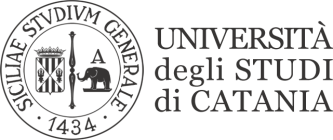                                                               RAGUSALINGUA TEDESCA E TRADUZIONE IIMARIA CRISTINA PESTARINOSESSIONEPROVA SCRITTA DEL 28.01.2022Hanno superato la prova scritta le seguenti matricole:					1000003047Ragusa, 29.01.2022